ТЗ 22.4.21Необходимо сделать личный кабинет, с тремя типами пользователей: Полноправный;Для менеджеров, с базовым функционалом – отображение самого необходимого, как в нынешней таблице;Базовый, только для чтения (напр., для менеджеров на стадии испытательного срока).Важно сделать интерфейс таким образом, чтобы было легко с ним разобраться. Речь о базовых функциях (заполнение клиентов на даты и авто), которые могут делать менеджеры, а не руководство. Сейчас вся таблица выглядит вот так: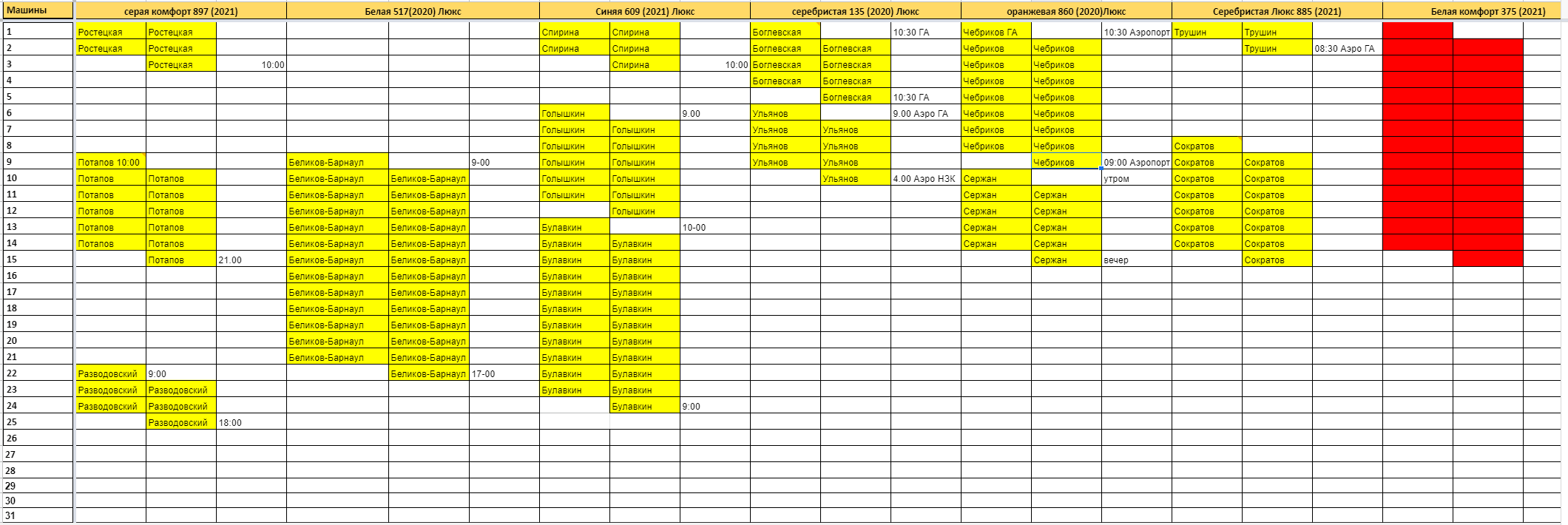 Можно брать за прототип (посмотрите внимательно), но серьезно расширить функционал. Необходимы следующие функции в таблицу бронирования:АвтомобилиВсегда видимая информация об автомобилях: Модель, гос. номер, год, цвет (с визуализацией цвета), комплектация, дислокация, далее под спойлером - пробег, комментарий, остаток пробега до ТО 1.1) Остаток пробега до ТО высчитывается на основании забитого пробега (который периодически нами обновляется). Прописывать в нужной графе в параметрах, в зависимости от модели авто, пробег для ТО-1, ТО-2 и т.д.Возможность скрыть автомобиль из таблицы (напр., в случае продажи)Возможность пометить период ремонта автомобиля с отображением вместо клиента в сетке бронирования (красным) Возможность отображать только нужную модель автомобиляКлиентыФамилия, отдельными строками (сверху сдача, снизу возврат как в нынешней таблице) город и время сдачи/возврата, место сдачи и возврата («центр», «аэропорт» или что-то вроде «другое» с возможностью ввести своё)При наведении (ввод обычным текстом и необязательный к заполнению) информация: ФИО, телефон, комментарий. Документы при нажатии по нужной кнопке (две страницы паспорта и водительское) – возможность загрузить. Этот пункт пока необязателен, если сложен, но желателен. При заполнении клиента два варианта статуса бронирования: «Предбронь» - отражается в таблице зеленым цветом. Система спрашивает до какого числа и времени ставить предбронь. Если предбронь не переходит в следующий статус, то она автоматически удаляется из сетки в нужную дату и время. «Забронировано» - отражается в таблице желтым цветом. Значит клиент уже внёс предоплату, но тем не менее, нужна возможность удалить этого клиента в случае его отказа.ДругоеВозможность полноценной работы на мобильниках Возможность полноценной работы на ПКВозможность перемещать клиента по сетке бронирования между автомобилямиВозможность делить экран по месяцам (сейчас таблицы именно по месяцам, что не всегда удобно) и с возможностью отражать нужный период, без деления, напр. всем списком за год (прокрутка вниз)Кнопка «Подобрать машину», куда вводится город сдачи, дата и время сдачи/возврата и система выдаёт варианты по этим данным. Предлагайте варианты, в каком виде это будет.Заложить возможность автоматически оптимизировать сетку по заранее заданным параметрам (период, модель машины, исключения из оптимизации тех или иных клиентов. Другими словами «Красиво сложить кирпичики».Введение истории изменений с возможностью откатится. Также нужна возможность наблюдать каким пользователем были внесены те или иные изменения. 